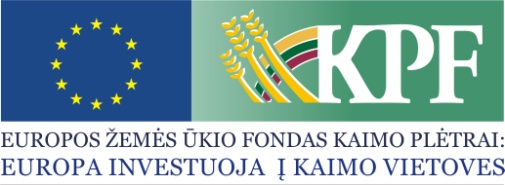 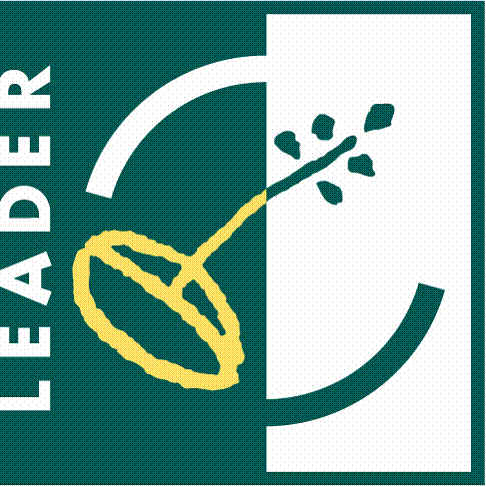 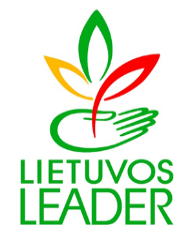 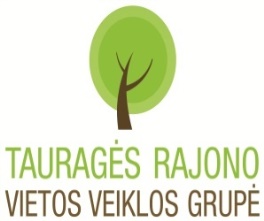 PAPRASTAS KVIETIMAS TEIKTI VIETOS PROJEKTUS Nr. 11Tauragės rajono vietos veiklos grupė kviečia teikti paprastus kaimo vietovių vietos projektus pagal kaimo vietovių vietos plėtros strategijos „Tauragės rajono vietos veiklos grupės 2016 – 2023 metų vietos plėtros strategija“ (toliau – VPS) priemonę „Investicijos į materialųjį turtą“ veiklos sritį „Parama žemės ūkio produktų perdirbimui ir rinkodarai.“ Nr. LEADER-19.2-4.2: Bendra kvietimo teikti vietos projektus suma 143 399, 00 Eur. iš EŽŪFKP ir Lietuvos Respublikos valstybės biudžeto lėšų. Vietos projektų finansavimo sąlygų aprašai skelbiami šiose interneto svetainėse: www.tauragesvvg.lt ir www.nma.lt,  taip pat Tauragės rajono vietos veiklos grupės būstinėje adresu Kudirkos g. 9, Tauragė.  Kvietimas teikti vietos projektus galioja nuo 2019 m. kovo 12 d. 8.00 val.  iki 2019 m. balandžio 30 d. 15.00 val.Vietos projektų paraiškos priimamos Tauragės rajono vietos veiklos grupės būstinėje adresu Kudirkos g. 9, Tauragė.Paraiška  ir  (arba)  papildomi  dokumentai  turi  būti  pateikti  asmeniškai  pareiškėjo arba  jo  įgalioto asmens (įgaliojimas laikomas tinkamu, jeigu jis pasirašytas juridinio asmens vadovo ir ant jo uždėtas to juridinio asmens antspaudas, jeigu jis antspaudą privalo turėti).  Kitokiu būdu (pvz., paštu, per kurjerį) pateiktos paraiškos nepriimamos.Per vieną konkrečios VPS priemonės ir (arba) veiklos srities paramos paraiškų priėmimo laikotarpį vietos projekto paraiškos teikėjas gali pateikti vieną vietos projekto paraišką (išskyrus išimtis, nurodytas Vietos projektų administravimo taisyklių 72 punkte).Informacija apie kvietimą teikti vietos projektus ir vietos projektų įgyvendinimą teikiama Tauragės rajono vietos veiklos grupės būstinėje adresu:  Kudirkos g. 9, Tauragė, telefonu 8 603 32 607, 8 682 25 586, el. paštu tauragesvvg@gmail.com ir nijoletireviciene@gmail.com  darbo dienomis nuo 8.00 val. iki 17.00 val. (penktadieniais iki 15.45 val.)VPS priemonės „Investicijos į materialųjį turtą“ LEADER-19.2-4 veiklos sritį „Parama žemės ūkio produktų perdirbimui ir rinkodarai.“ Nr. LEADER-19.2-4.2.Remiamos veiklos:parama žemės ūkio produktų (vaisių, uogų,daržovių, grybų ir augalininkystės produktų) perdirbimui ir (arba) inovacijų, naujų technologijų bei procesų diegimui, siekiant sukurti naujus ir (arba) aukštesnės pridėtinės vertės, geresnės kokybės produktus;žemės ūkio produktų (vaisių, uogų, daržovių,grybų ir augalininkystės produktų) rinkodara; žemės ūkio produktų (vaisių, uogų, daržovių,grybų ir augalininkystės produktų) rinkodara, susijusi su naujomis rinkomis, trumpomis tiekimo grandinėmis ir (arba) plėtra.Žemės ūkio produktų perdirbimas – veikla, kurios metu pakeičiama žemės ūkio produktų pirminė fizinė ir (ar) cheminė sudėtis.Žemės ūkio produktų rinkodara – žemės ūkio produktų supirkimas, surinkimas, paruošimas realizacijai, sandėliavimas, etikečių klijavimas, apdirbimas, rūšiavimas, pakavimas ir pardavimas.VPS priemonės „Investicijos į materialųjį turtą“ LEADER-19.2-4 veiklos sritį „Parama žemės ūkio produktų perdirbimui ir rinkodarai.“ Nr. LEADER-19.2-4.2.Tinkami vietos projektų vykdytojai:Pareiškėjais gali būti Tauragės rajone (išskyrus miestą) registruoti privatūs juridiniai ir fiziniai asmenys. Tinkami paramos gavėjai:ūkininkas (fizinis asmuo, įregistravęs žemės ūkio valdą ir ūkį savo vardu);naujai įregistruoti arba veikiantys juridiniai asmenys, užsiimantys žemės ūkio produktų perdirbimu ir (arba) rinkodara (individualios įmonės, uždarosiso akcinės bendrovės).VPS priemonės „Investicijos į materialųjį turtą“ LEADER-19.2-4 veiklos sritį „Parama žemės ūkio produktų perdirbimui ir rinkodarai.“ Nr. LEADER-19.2-4.2.Kvietimui skiriama VPS paramos lėšų suma 143 399 Eur (vienas šimtas keturiasdešimt trys tūkatančiai trys šimtai devyniasdešimt devyni eurai). Didžiausia galima parama vienam vietos projektui įgyvendinti - 47 799,67 Eur (keturiasdešimt septyni tūkstančiai septyni šimtai devyniasdešimt devyni eurai šešiašdešimt septyni cnt.)VPS priemonės „Investicijos į materialųjį turtą“ LEADER-19.2-4 veiklos sritį „Parama žemės ūkio produktų perdirbimui ir rinkodarai.“ Nr. LEADER-19.2-4.2.Paramos vietos projektui įgyvendinti lyginamoji dalis  - iki 70 proc.VPS priemonės „Investicijos į materialųjį turtą“ LEADER-19.2-4 veiklos sritį „Parama žemės ūkio produktų perdirbimui ir rinkodarai.“ Nr. LEADER-19.2-4.2.Finansavimo šaltiniai: Europos žemės ūkio fondo kaimo plėtrai (toliau – EŽŪFKP) ir Lietuvos Respublikos valstybės biudžeto lėšos.